УСТАНОВКА ДЛЯ ПРИГОТОВЛЕНИЯ ПИЩИ«Шаверма угольная»СУ/3Паспорт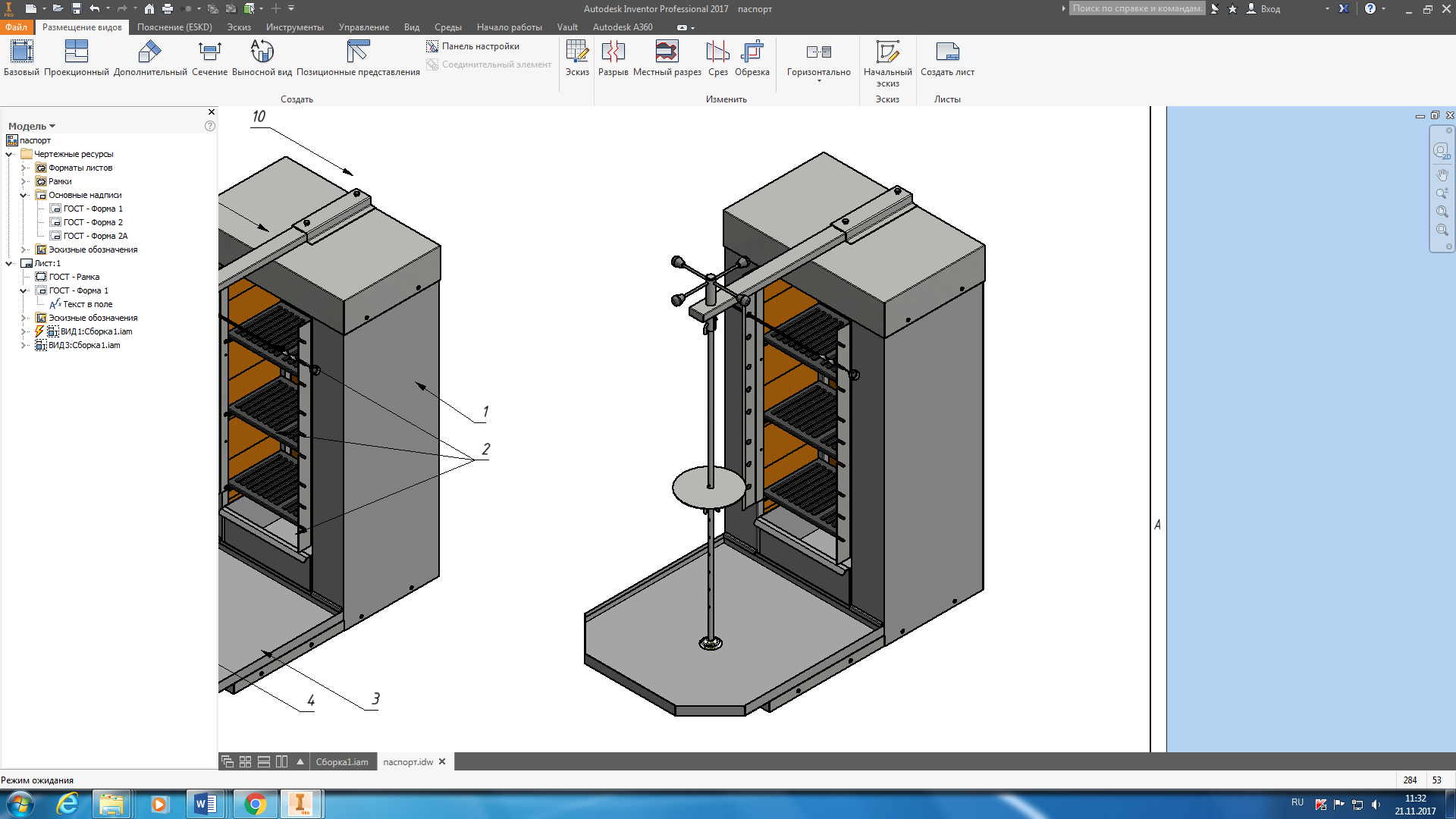 «Гриль-Мастер»Смоленск«ШАВЕРМА УГОЛЬНАЯ СУ/3»Данный паспорт является документом, совмещенным с руководством по эксплуатации, и распространяется на «ШАВЕРМУ УГОЛЬНУЮ СУ/3».Данный паспорт в течение всего срока эксплуатации шавермы должен находиться у лиц, ответственных за ее сохранность.Содержание РЭ:1. Общие указания1.1. Установка предназначена для эксплуатации на открытом воздухе (возможно под навесом), при условии оборудования места в соответствии с требованиями настоящего Руководства и соблюдении требований действующих национальных стандартов, а также при температуре окружающей среды не ниже минус 10°С.  1.2. В Российской Федерации при монтаже и эксплуатации установки следует руководствоваться СП 7.13130.2009 «Отопление, вентиляция и кондиционирование. Противопожарные требования», ППБ 01-03 «Правила пожарной безопасности в Российской Федерации» и требованиями всех действующих документов регламентирующих нормы безопасности, гигиены, экологии и эксплуатации установок для приготовления пищи и работающих на твёрдом топливе.1.3. Установка предназначена для сжигания твердого топлива: уголь древесный (ГОСТ 7657-84).1.4. Установка обслуживается только специально выделенными для этого и обученными лицами, получившими противопожарный инструктаж и выполняющими правила пожарной безопасности.1.5. Настоящий документ является неотъемлемой частью эксплуатационной документации.1.6. Запрещается оставлять без присмотра тлеющие угли или горячую золу после использования «Шавермы».1.7. Убедитесь в наличии под рукой средств пожаротушения и обучите других ими пользоваться.1.8. Изделие устанавливается на устойчивом, горизонтальном несгораемом основании.1.9. При покупке изделия требуйте проверку комплектности.1.10. При нарушении потребителем правил, изложенных в настоящем руководстве по эксплуатации, изделие гарантийному ремонту не подлежит.2. Назначение изделияНастоящее руководство по эксплуатации распространяется на модель «Шаверма угольная» СУ/3.Установка «Шаверма» предназначена быстрого приготовления мясной начинки для одноименного блюда.Все корпусные элементы установки изготовлены из пищевой нержавеющей стали, что позволяет использовать данную установку в системе общественного питания.Приобретая нашу установку, внимательно ознакомьтесь с руководством по эксплуатации. Это поможет Вам успешно ее использовать и делать свой бизнес.Предприятие «Гриль-Мастер» постоянно расширяет и совершенствует ассортимент выпускаемой продукции, поэтому реальный комплект установки, внешний вид и технические характеристики изделия могут отличатся от указанных в данном руководстве без ухудшения потребительских свойств.3. Технические характеристики4. Комплектность5. Устройство и принцип работыОсновные части изделия перечислены в таблице 1 и указаны на рисунке 1.   Таблица 1 – Функциональные элементы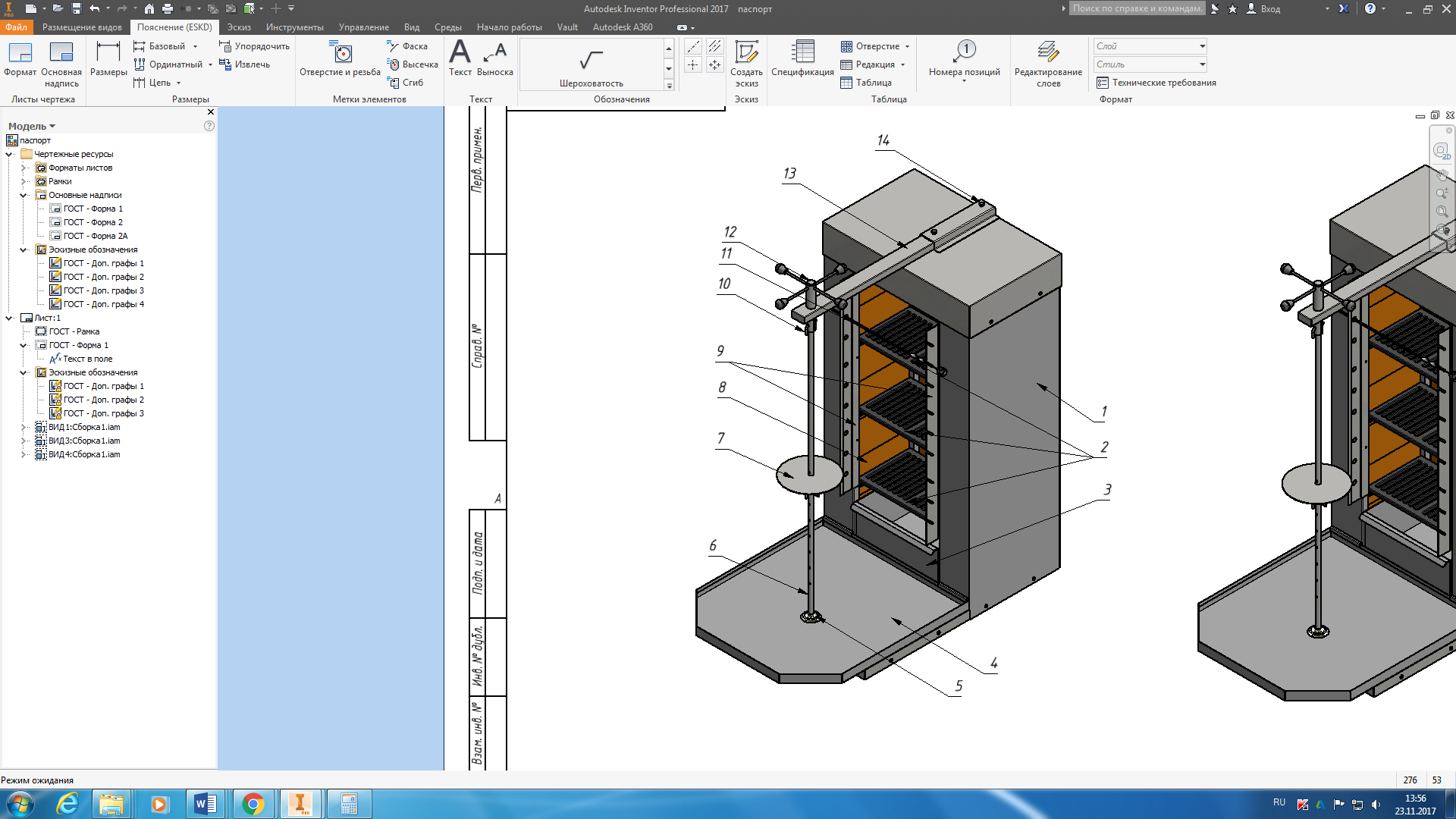 Рисунок 1 – Устройство шавермы угольной СУ/3Принцип работы установки заключается в доведении пищевого продукта до готовности путём непосредственной тепловой обработки, за счёт тепла выделяющегося при сжигании твёрдого топлива (древесный уголь). При этом, мясное филе, подготовленное согласно соответствующей рецептуре, насаживается на круглый шампур, и вращается вручную около колосниковых решеток с углем до его готовности. Прожаренный слой мяса срезается остро заточенным ножом и используется для приготовления блюда. Скорость приготовления и степень прожарки регулируется за счёт изменения расстояния между шампуром и горящим топливом. Это расстояние изменяется с помощью консоли (13) и регулировочных винтов (14). 6. Требования по технике безопасности и пожарной безопасности6.1. Несоблюдение мер предосторожности и правил безопасности при использовании данной установки может привести к летальному исходу, серьезной травме, а также к гибели людей или повреждению имущества в результате пожара, взрыва, отравления или ожога. 6.2. Соблюдение правил безопасности, изложенных в настоящем руководстве, а так же принятых в регионе использования, является обязательным требованием при использовании, чистке и ремонте установки.6.3. При монтаже и эксплуатации установки следует руководствоваться СП 7.13130.2009 «Отопление, вентиляция и кондиционирование. Противопожарные требования», ППБ 01-03 «Правила пожарной безопасности в Российской Федерации» и требованиями всех действующих документов регламентирующих нормы безопасности, гигиены, экологии и эксплуатации установок для приготовления пищи работающих на твёрдом топливе. 6.4. Установка относится к приборам, работающим под надзором.6.5. Запрещается эксплуатация установки при отсутствии средств пожаротушения в соответствии с установленными нормами.6.6. Для предотвращения ожогов при работе не следует незащищёнными руками дотрагиваться до металлических деталей. Необходимо использовать прихватки или рукавицы.6.7. При загрузке топлива следует избегать сильного пылеобразования, так как смесь воздуха с угольной пылью при определённой концентрации может быть взрывоопасна.6.8. При разведении огня запрещается использовать бензин, керосин и другие горючие жидкости.6.9. Запрещается оставлять детей и животных без присмотра в непосредственной близости от работающей установки.6.10. Запрещается оставлять без присмотра тлеющие угли или горячую золу. Топка должна заканчиваться не позже чем за 2 часа до окончания работы.6.11. Запрещается выбрасывать золу и продукты горения в мусорные контейнеры, мусоропроводы и другие места не предназначенные для этого.  Для утилизации золы и других продуктов горения потребителю необходимо разработать (при необходимости согласовать с соответствующими службами) порядок и способ утилизации продуктов горения в соответствии с местными условиями.6.12. Утилизация золы и продуктов горения должна осуществляться с соблюдением санитарно-гигиенических и экологических норм, правил безопасности, СП 7.13130.2009 «Отопление, вентиляция и кондиционирование. Противопожарные требования».6.13. Не допускайте скопления золы в шаверме, регулярно удаляйте остывшую золу из зольного ящика.6.14. Не оставляйте шаверма без присмотра во время горения.6.15. Не оставляйте аппарат под солнцем, дождем и т.д.7. Монтаж и подготовка к работе7.1. Монтаж установки должен проводиться в соответствии с рекомендациями настоящего руководства и с соблюдением всех соответствующих проектных, санитарно-гигиенических, экологических норм, правил безопасности, противопожарных правил.7.2. При распаковке установки убедитесь в ее сохранности.7.3. Первый раз установка должна быть использована без загрузки продуктами при максимальной температуре в течении двух часов для удаления остаточных продуктов обработки, это уменьшит повреждения наружной отделки и устранит запах краски, который может неблагоприятно повлиять на первую партию продуктов7.4. Порядок монтажа:1) Шаверма поступает к потребителю в разобранном виде. После распаковки изделия необходимо уложить шамотные кирпичи в следующем порядке: правая стенка, левая стенка, задняя стенка, крыша.ВНИМАНИЕ! Во избежание травм при укладке кирпичей используйте перчатки.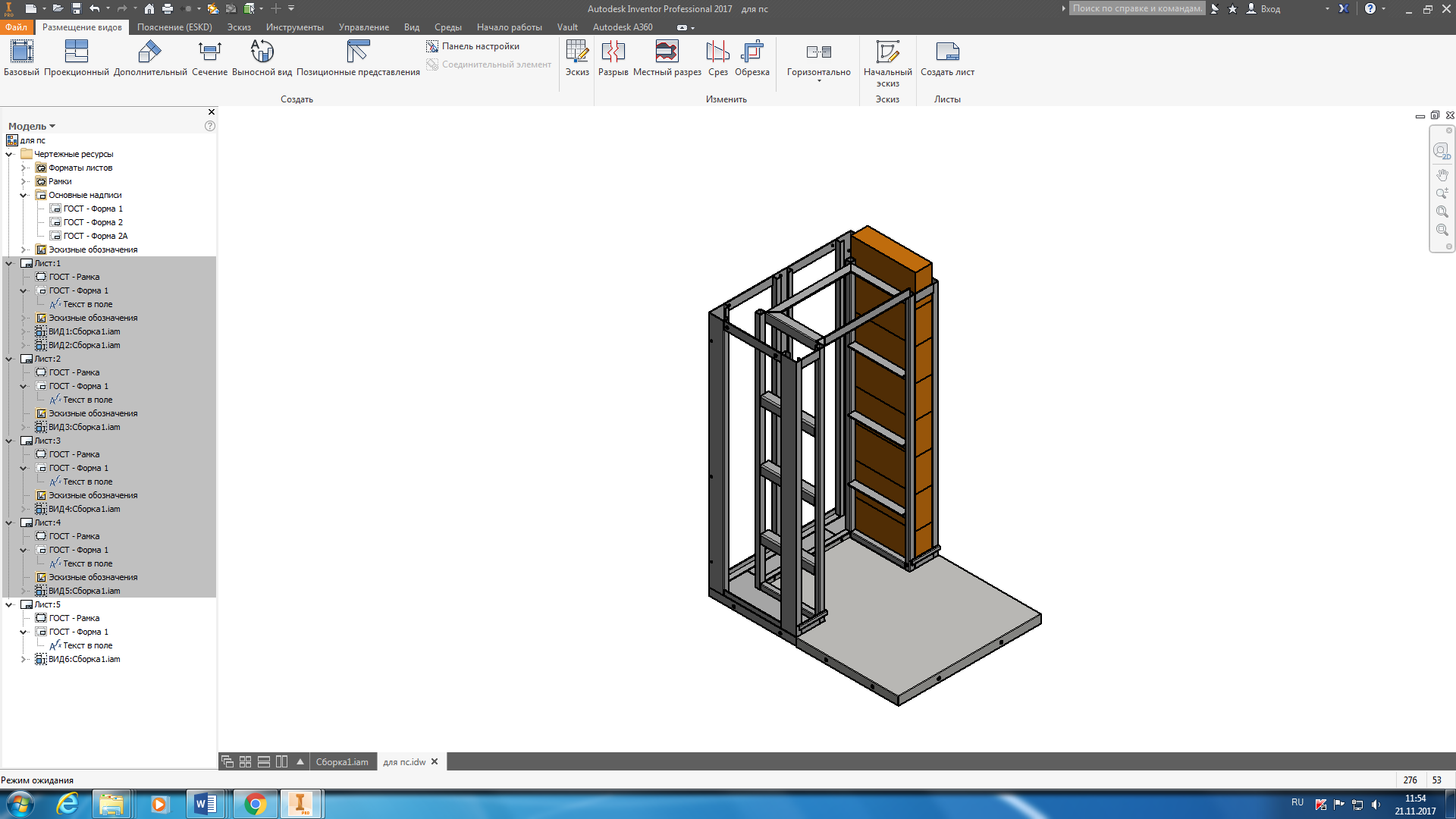 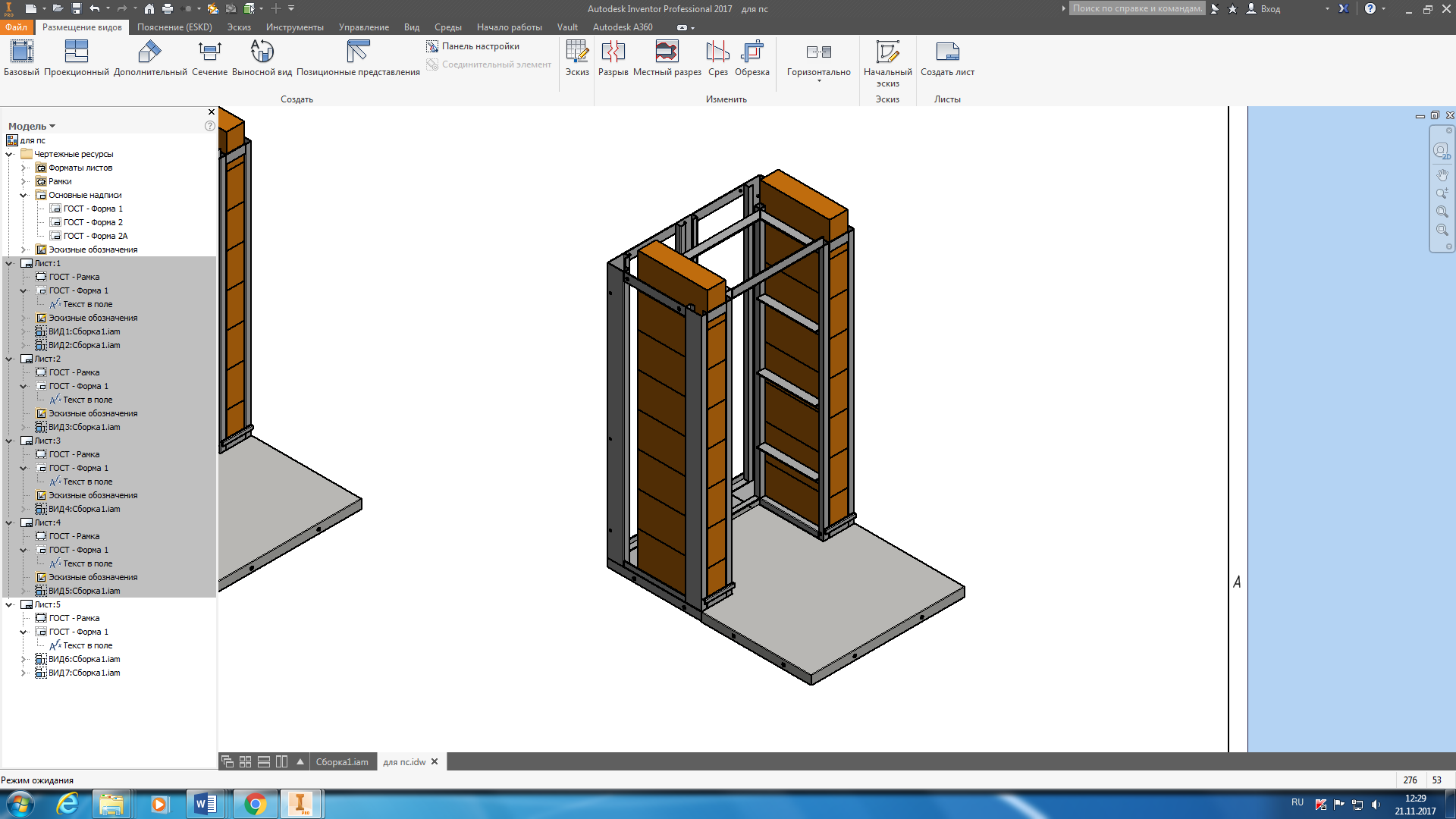 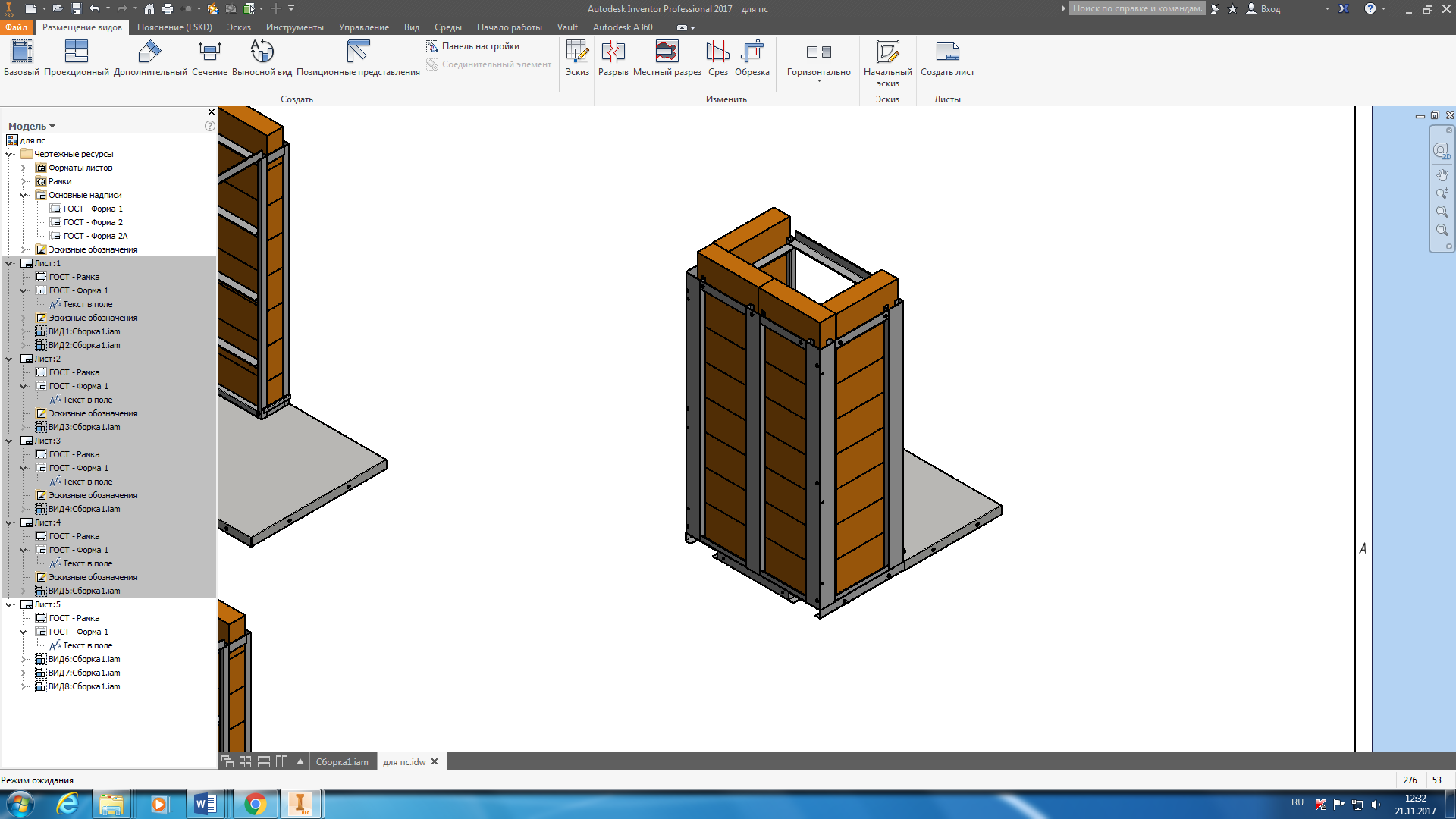 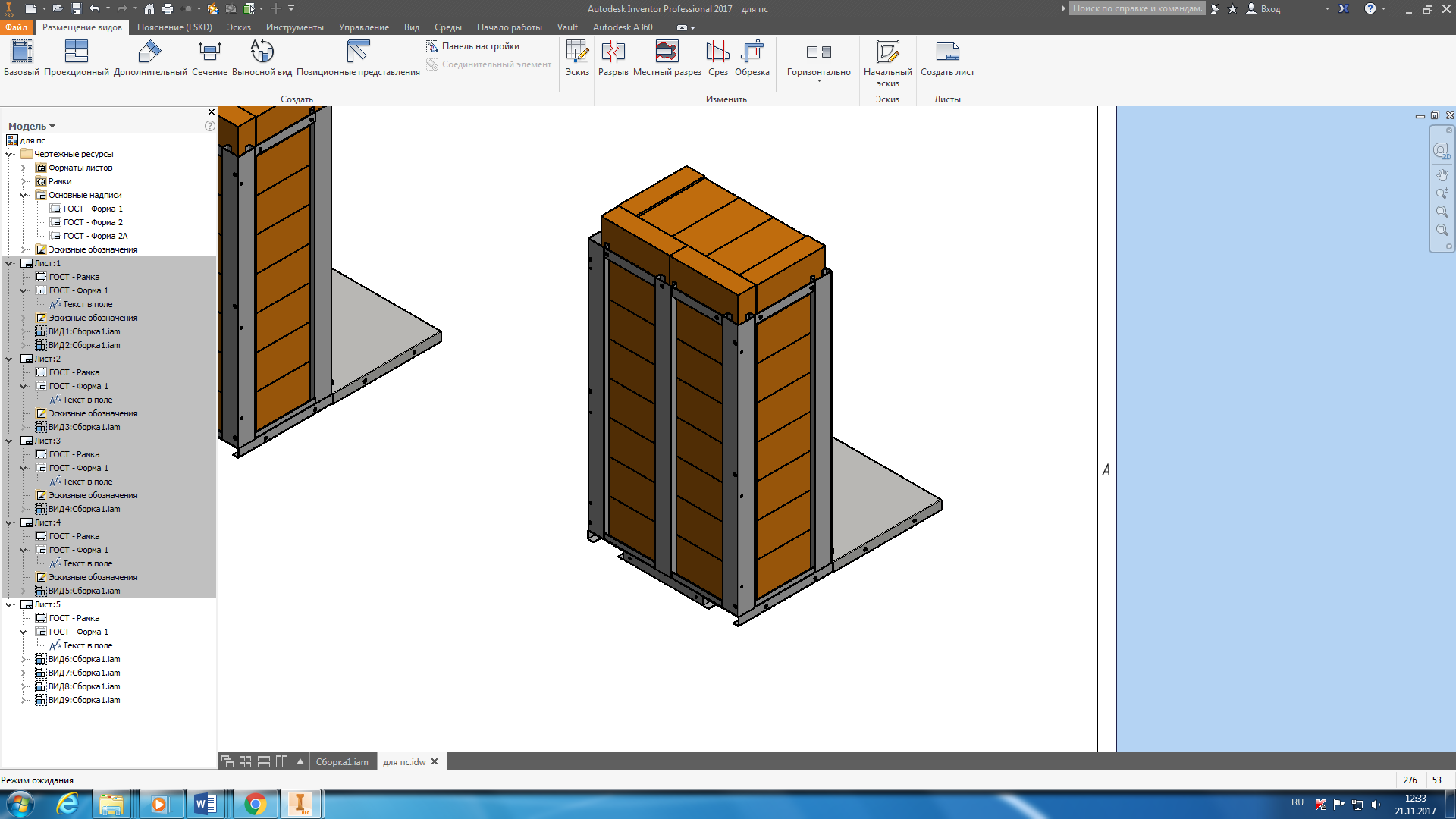 2) Установить правую стенку на винты М5 (5 шт.). Аналогично установить левую стенку.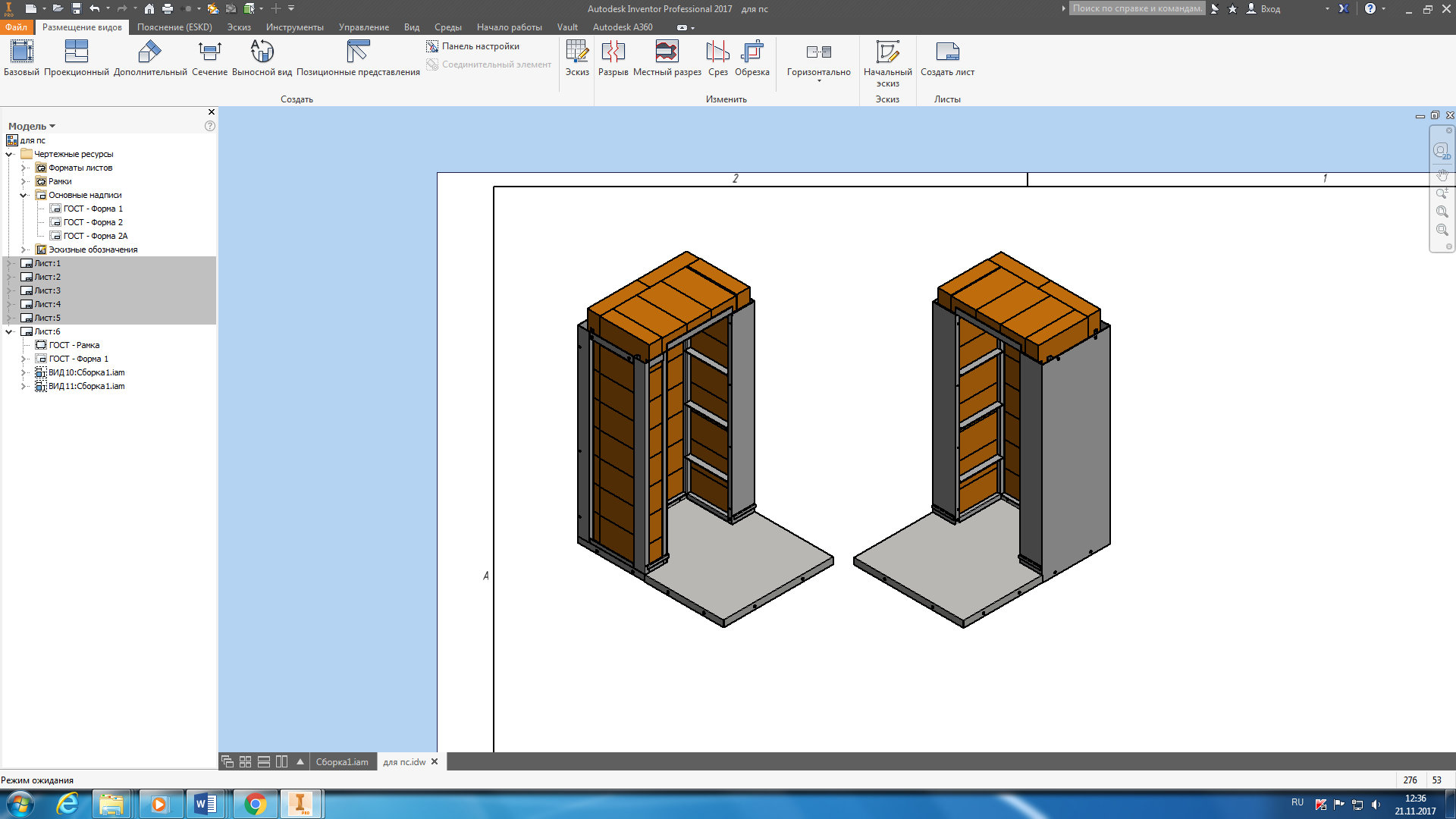 3) Закрепить заднюю стенку на винты М5 (6 шт.) и самонарезающие винты М5 (2 шт.).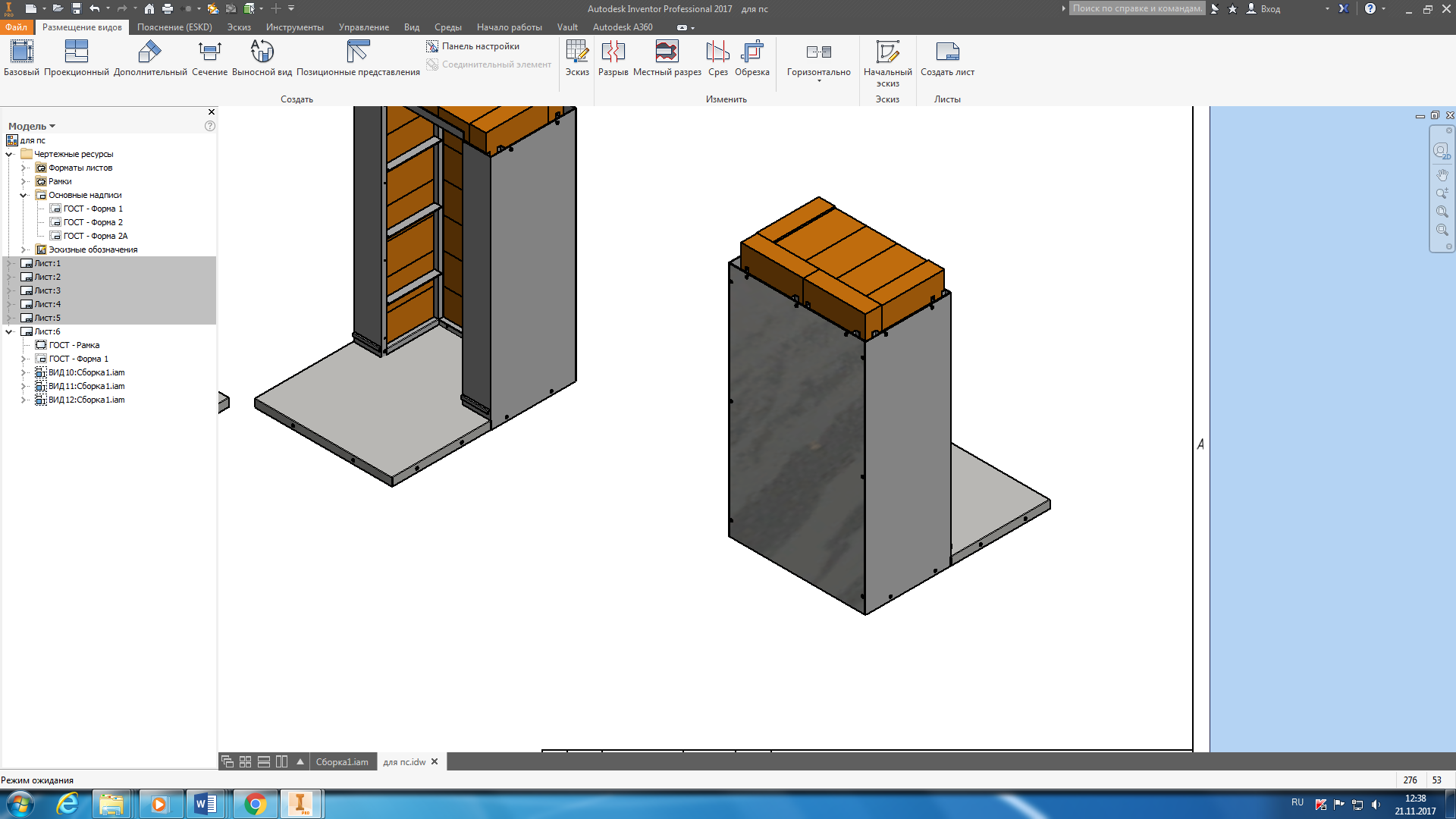 4) Установить крышу на винты (4 шт.).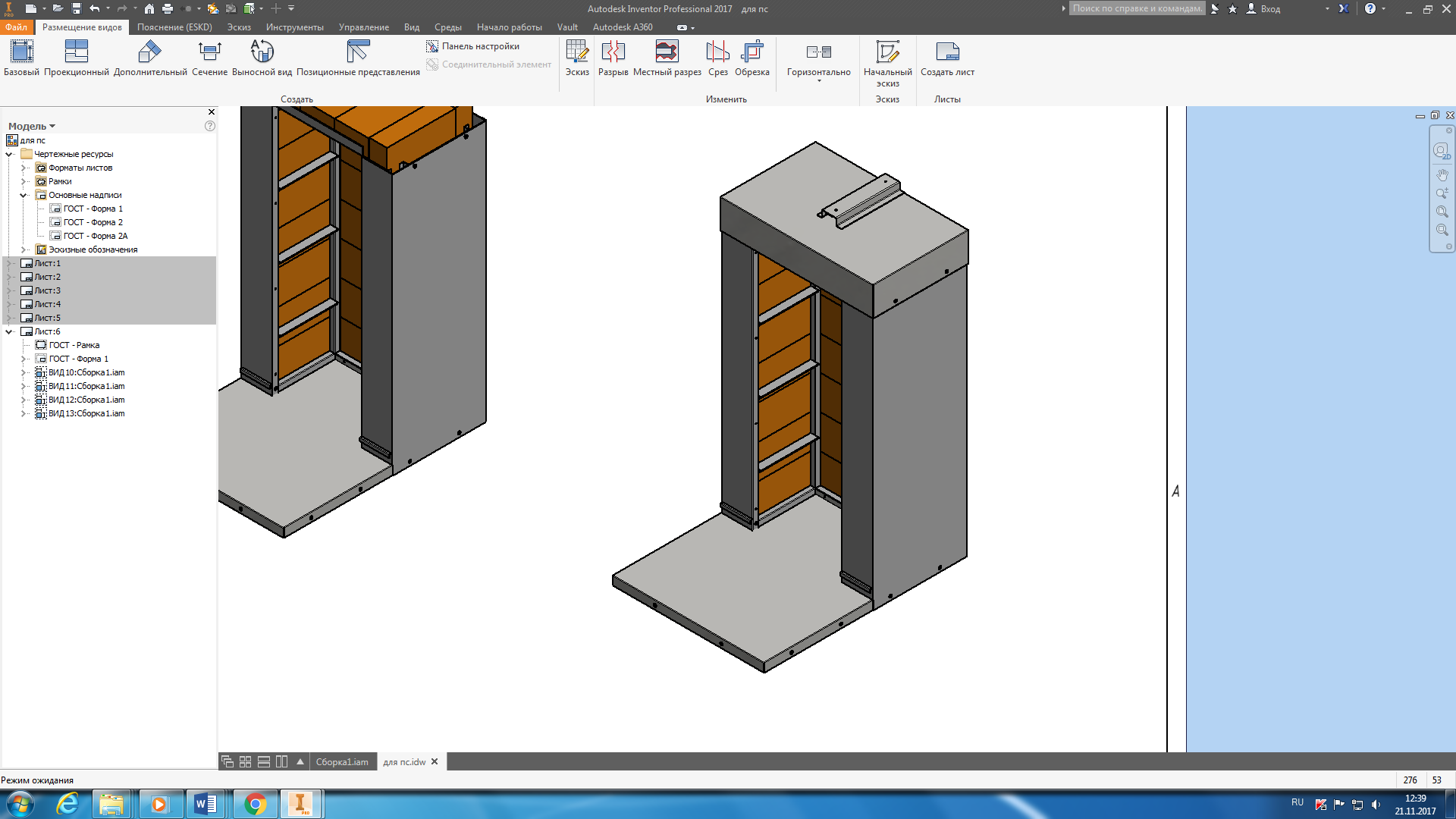 5) Установить на крыше консоль (13) и закрепить ее винтами (14) на необходимом расстоянии. Поставить колосниковые решетки (2) на полки. Установить поддон (4) и зольный ящик (3). Вставить ручку (12) в консоль (13) и соединить ее с шампуром (6), подставкой (7), опорной чашкой (5). Ручка и шампур соединяются с помощью фиксатора (10).8. Порядок работы8.1. В качестве средств для розжига используется древесная стружка, щепа.  Не следует использовать материалы, которые могут привести к образованию искр, распространяемых по воздуху.8.2.  Розжиг очага проводить в следующем порядке:1) не допуская интенсивного пылеобразования, заполните колосниковые решетки топливом;2) разложите в очаге растопочный материал в трех местах (на каждой колосниковой решетке), равномерно распределив его по площади поверхности и присыпьте его топливом;3) изготовьте фитиль из бумаги, с помощью которого подожгите растопочный материал;4) после того, как горение распространиться на всю поверхность топлива, можно приступить к процессу приготовления продуктов; 5) в процессе приготовления следите за равномерным распределением горящего топлива, корректируя его с помощью совка и кочерги.8.3. Готовые для жарки продукты нанизывают на шампур.8.4. Шампур с продуктом устанавливают вертикально на опорную чашку (5) (рис. 1). Требуемая высота расположения продукта изменяется с помощью зажима-подставки (7) (рис. 1).8.5. В процессе приготовления, вращение шампура с продуктом осуществляется с помощью ручки (12) (рис. 1).8.6. Степень готовности продукта контролировать визуально.8.7. Топка установки должна заканчиваться не менее чем за 2 часа до окончания работы.8.8. Запрещается принудительное гашение очага путём заливания водой или иным способом кроме естественного прогорания топлива. Запрещается оставлять без присмотра тлеющие угли или горячую золу после использования изделия. Утилизация золы и остатков горения должна осуществляться с соблюдением санитарно-гигиенических, экологических норм, правил безопасности, СП 7.13130.2009 «Отопление, вентиляция и кондиционирование. Противопожарные требования».9. Техническое обслуживание на месте и уход9.1. Все работы по обслуживанию установки производить при погашенных очагах и после полного остывания.9.2. Ежедневное техническое обслуживание включает в себя:1) внешний осмотр;2) очистка корпуса снаружи от загрязнений;3) очистка очагов и решёток от золы и продуктов сгорания;4) очистка зольных бункеров.9.3. Внешние части и поверхности из нержавеющей стали очищать губкой, смоченной в растворе теплой воды с нейтральным мылом, затем ополоснуть и вытереть насухо.   9.4. Трудноудалимые пятна очищайте специальными средствами по уходу за нержавеющей сталью. Для очистки стенок установки не используйте абразивные порошки и средства, содержащие агрессивные средства.9.5. Для обеспечения сохранности внешнего вида установки следует избегать попадания влаги, уксуса, солевых и кислых растворов, на её металлическую поверхность. Если такого попадания избежать не удалось, следует протереть загрязнённое место вначале влажной тряпкой, затем вытереть насухо.9.6. Освобождение очага от остатков продуктов горения осуществляется следующим образом:1) используя совок и кочергу, смести остатки продуктов горения в бункер для золы;2) очистить зольный ящик;3) удалить остатки золы с пола возле установки;4) после чистки очага все снятые детали поставить на свои места.9.7. Ежедневно в конце работы необходимо очистить шампур и поддон от жира и нагара. Используйте для этого стандартные средства очистки.9.8. В холодное время не рекомендуется хранить изделие на открытом воздухе. Желательно хранение в помещении. Если это не возможно, закройте его водонепроницаемым материалом.10. Правила транспортировки и хранения10.1. Способ установки оборудования на транспортное средство должен исключать его самопроизвольное перемещение. При погрузке и разгрузке изделий должны строго выполняться требования манипуляционных знаков и надписей на упаковках.10.2. До установки изделия у потребителя, его необходимо  хранить в заводской упаковке в помещениях с естественной вентиляцией при относительной влажности не выше 60% и температуре окружающей среды не ниже +5°С, при отсутствии в воздухе кислотных и других паров.10.3. Складирование изделий в упаковке должно производиться не более чем в 1 ярус.10.4. Условия транспортирования оборудования - по группе условий 3 ГОСТ 15150-69 и температуре не ниже -35°С.10.5. Транспортирование изделия должно производиться в заводской упаковке в вертикальном положении высотой не более чем в 1 ярус, с предохранением от осадков и механических повреждений. 11. Гарантии изготовителя11.1. Изготовитель гарантирует соответствие качества изделия требованиям действующей технической документации при соблюдении потребителем условий и правил хранения, транспортирования и эксплуатации, установленных в эксплуатационной документации.11.2. Гарантийный срок хранения 6 месяцев со дня продажи. Гарантийный срок эксплуатации 12 месяцев со дня продажи.В течение гарантийного срока предприятие производит гарантийный ремонт. Изготовитель гарантирует, что оборудование не содержит дефектов по причине качества изготовления или материалов, а также его нормальное функционирование после проведения монтажных, пусконаладочных или ремонтных работ в соответствии с требованиями данного руководства.11.3. Гарантия не охватывает стоимости работ и запасных частей в следующих случаях:- не предусмотренного применения или чрезмерного использования изделия;- повреждения изделия за счет удара или падения;- повреждения изделия пожаром, наводнением или другим стихийным бедствием;- транспортировки изделия в не правильном положении с нарушением правил перевозки;- выход из строя деталей, подверженных нормальному износу.11.4. Претензии в адрес предприятия-изготовителя предъявляются в случае, если поломка произошла по вине завода-изготовителя в период гарантийного срока.11.5. Рекламация, полученная предприятием-изготовителем, рассматривается в десятидневный срок. О принятых мерах письменно сообщается потребителю.11.6. Для определения причин поломки потребитель создает комиссию и составляет акт, в котором должны быть указаны:- заводской номер изделия;- дата получения изделия с предприятия-изготовителя или торгующей организации и номер документа, по которому он был получен;- дата ввода в эксплуатацию;- описание внешнего проявления поломки;- какие узлы и детали сломались, износились, и т. д.;К рекламации следует приложить:- заполненный гарантийный талон;- акт о поломке.11.7. Если в течение гарантийного срока изделие вышло из строя по вине потребителя, то претензии предприятием-изготовителем не принимаются.11.8. Рекламация на детали и узлы, подвергшиеся ремонту потребителем, предприятием-изготовителем не рассматриваются и не удовлетворяются.11.9. В случае поломки изделия после окончания срока гарантии предприятие-изготовитель осуществляет ремонт по взаимной договоренности. Настоящая гарантия не дает права на возмещение прямых или косвенных убытков.12. Утилизация изделия12.1. Материалы, применяемые для упаковки изделия, могут быть использованы повторно или сданы на пункты по сбору вторичного сырья.12.2. Изделие необходимо утилизировать в соответствии с действующим законодательством.Регистрационный талонОрганизация _________________________________________________________________________ _____________________________________________________________________________________Адрес_______________________________________________________________________________ _____________________________________________________________________________________Руководитель_________________________________________________________________________Контактный тел./факс__________________________________________________________________Где было приобретено оборудование_____________________________________________________ _____________________________________________________________________________________1. Общие указания32. Назначения изделия33. Технические характеристики44. Комплектность45. Устройство и принцип работы46. Требования по технике безопасности и пожарной безопасности67. Подготовка к работе78. Порядок работы109. Техническое обслуживание на месте1110. Правила транспортировки и хранения1211. Гарантии изготовителя1212. Утилизация изделия13Свидетельство о приемке14Талон на гарантийное обслуживание15№п/пНаименованиеЕд. изм.Показатель1Габаритные размеры (ДхШхВ), не болеемм559х949х11322Количество колосниковых решетокшт.33Вес одновременно приготовляемого мясакг204Масса установки в сборе, не болеекг175НаименованиеКол-во1. Шаверма угольная12. Кирпич шамотный353. Шампур круглый в сборе14. Шампур витой95. Колосниковая решетка36. Ящик зольный17. Поддон 18. Паспорт19. Сертификат соответствия11Корпус8Кирпич шамотный2Решетки колосниковые9Держатели витых шампуров3       Ящик зольный10Фиксатор4Поддон11Шампур витой5Опорная чашка12Ручка6Шампур круглый13Консоль7Зажим-подставка14Винты регулировочные